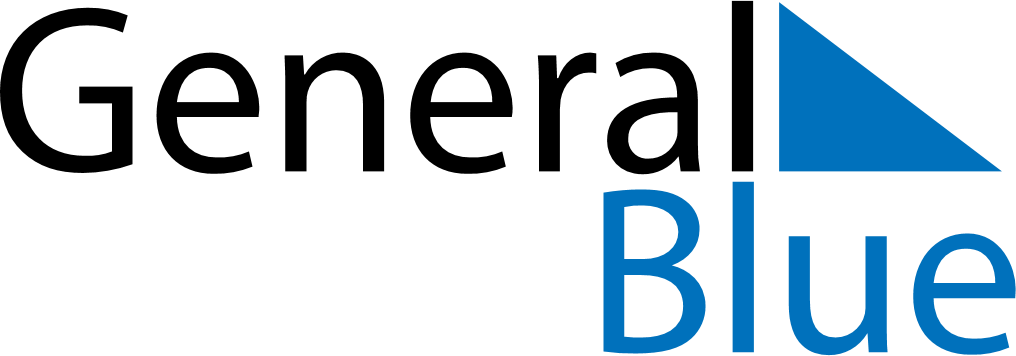 June 2030June 2030June 2030June 2030MadagascarMadagascarMadagascarMondayTuesdayWednesdayThursdayFridaySaturdaySaturdaySunday112345678891011121314151516Whit Monday17181920212222232425262728292930Independence Day